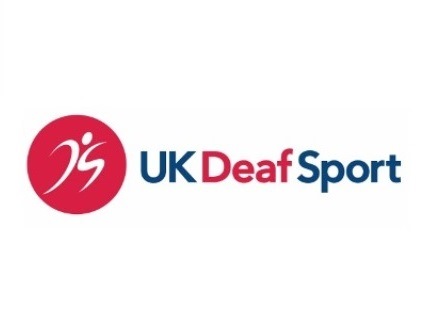 Performance CommitteeDate: 08th May 2016Time: 11:00 – 13:00Loughborough College, Radmoor Road, Loughborough, Leicestershire, LE11 3BTMinutesNo.ItemLead personnelDeadline dateApologies PiersIntroductions All members briefly introduced themselves and gave a background about their specialities (CR, DL, JJ, MW & NW).Selection Policy for Turkey 2017 Main aim is to communicate to all sports/NGBs about their requirements ahead of Samsun and agree on selection process.7 different disciplines entering Samsun – Athletics, cycling, judo, football (m and f), swimming and tennis. Athletics – 5 athletes and using power of 10 for selection.Judo – 3-4 athletes identified.Football (M) – possible selection procedure problems.Football (W) – looking positive.Swimming – CR has received selection criteria recommendations from them.31st May deadline for selection policy to be given to NGBs.30th September deadline for NGBs to confirm with UKDS their athletes.Current budget of £2,400 per person for competitors going to Samsun is based on 104 athletes and 5 central staff. Looking more likely that it will be 78 athletes, 14 officials and 5 central staff.CR NWCR31.05.1630.09.16Deaflympics Preparation Survey Results All other sports, except 6 sports have responded.DL and NW to analyse the survey results and devise an action plan of implementing the support they want – Sept – July.Chief Medical Officer position – appoint ASAP following receiving job description from BUCS, if Amjid or other contacts are not available the role goes to advert on UK Sport etc. Check in with DL and Piers for approval of job description.Themes from the survey All sports want support – particularly online resources. E.g. factsheets, nutritional advice, psychology support, anti-doping, strength and conditioning.All sports want a day to meet centrally – one year to go and a second meeting a few months before going to Samsun.DL and NWCR, MW and NW31.05.1631.05.16Feedback from Oaks Meeting We can sell GB as a brand.We need to look at costs for supplies and potential partnerships, e.g. water bottles, bags, money off flights.DL, PM & CROngoingFeedback from AGM Outcomes from AGMTeam managers want a team management meeting.Date 3rd September, 12pm – 3pm at SportPark. CR to book SportPark and DL to book HE Centre as a contingency.Team managers want regular monthly contact from UKDeafSport. Monthly electronic newsletter to be circulated to NGBs from DL from June onwards.Some athletes may sit in UK PC meetings on an adhoc basis as advisory members.Swimming would like a guest pass for athletes to compete in BUCS Championship for major competition experience. CR and NW to speak to BUCS and confirm with Brian Baxter.Tenpin bowling has expressed an interest in competing. CR to investigate further.DL and CRDLCR and NWCROngoing30.06.16Ongoing31.05.16One Year Countdown Event Social media to market individual athletes and Deaflympics GB ahead of Samsun. DL and JJ to devise a social media workshop.#Samsun17, #oneteam and #deaflympics GB will be the #’s for social media surrounding Samsun – Twitter, Snapchat, Thunderclap and Instagram. DL to set up logistics of the sites.DL and JTDLOngoing31.05.16Tasking & Finishing Groups Sports Science support – MW and NW to create videos and factsheets to start providing some information on the website. DL to speak to Piers about granting MW and NW access to the website to upload information.Foreign commonwealth information – CR to speak to Piers about accessing the information and confirming the level of security risk in Turkey.MW and NWCR 30.09.16OngoingAny Other BusinessDate & Time of Next Meeting 3rd September 2016, 10am start then move into Team Manager’s meeting.